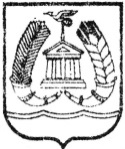 АДМИНИСТРАЦИЯ ГАТЧИНСКОГО МУНИЦИПАЛЬНОГО РАЙОНАЛЕНИНГРАДСКОЙ ОБЛАСТИПОСТАНОВЛЕНИЕ ПроектО внесении изменений в постановление от 26.09.2017 № 4239  «Об утверждении административного регламента по предоставлению муниципальной услуги «Выдача, продление, закрытие разрешения (ордера) на проведение земляных работ на территории муниципального образования «Город Гатчина» Гатчинского муниципального района» Ленинградской области» (в редакции от 18.07.2018 № 3178) В соответствии с Градостроительным кодексом Российской Федерации, Федеральным законом от 27.07.2010 № 210-ФЗ «Об организации предоставления государственных и муниципальных услуг», Федеральным законом от 06.10.2003 № 131-ФЗ «Об общих принципах организации местного самоуправления в Российской Федерации», областным законом Ленинградской области от 02.07.2003 № 47-оз «Об административных правонарушениях», руководствуясь Уставом Гатчинского муниципального района и Уставом МО «Город Гатчина», постановлением администрации Гатчинского муниципального  района от 03.06.2011 № 2307 «О порядке разработки и утверждения административных регламентов предоставления  муниципальных услуг», постановлением администрации Гатчинского муниципального района от 28.05.2015 № 1931 «Об утверждении ответственных лиц за формирование сведений и предоставление информации о муниципальных услугах для ведения реестров муниципальных услуг и за подготовку административных регламентов МО Гатчинского муниципального района и МО «Город Гатчина», пунктом 18 перечня поручений Губернатора Ленинградской области от 04.09.2018 № 65-9208/2018,          ПОСТАНОВЛЯЕТ:1. Внести следующие изменения в постановление администрации Гатчинского муниципального района от 26.09.2017 № 4239 «Об утверждении административного регламента по предоставлению муниципальной услуги «Выдача, продление, закрытие разрешения (ордера) на проведение земляных работ на территории муниципального образования «Город Гатчина» Гатчинского муниципального района» Ленинградской области» (в редакции от 18.07.2018 № 3178):1.1. В абзаце 1 пункта 2.4. слова «рабочих» заменить словами «календарных».1.2. Пункт 6.2. Раздела 6. добавить подпунктами следующего содержания:«8) нарушение срока или порядка выдачи документов по результатам предоставления муниципальной услуги»;«9) приостановление предоставления муниципальной услуги, если основания приостановления не предусмотрены федеральными законами и принятыми в соответствии с ними иными нормативными правовыми актами Российской Федерации, законами и иными нормативными правовыми актами Ленинградской области, муниципальными правовыми актами. В указанном случае досудебное (внесудебное) обжалование заявителем решений и действий (бездействия) МФЦ, работника МФЦ возможно в случае, если на МФЦ, решения и действия (бездействие) которого обжалуются, возложена функция по предоставлению соответствующих муниципальных услуг в полном объеме в порядке, определенном частью 1.3 статьи 16 Федерального закона от  27.07.2010 № 210-ФЗ».2. Настоящее постановление вступает в силу со дня его официального опубликования в газете «Гатчинская правда» и подлежит размещению на официальном сайте Гатчинского муниципального района. 3. Контроль исполнения настоящего постановления возложить на заместителя главы администрации Гатчинского муниципального района по городскому хозяйству Фараонову Е.Ю.Глава администрации                                                                           Е.В. ЛюбушкинаСупренок А.А.